“CONSULTORÍA PARA LA DETERMINACIÓN DEL MODELO DE PRESTACIÓN DE SERVICIOS Y ADMINISTRACIÓN POR PROCESOS PARA EL MUNICIPIO DEL DISTRITO METROPOLITANO DE QUITO”Historial de RevisionesABREVIATURAS DEL DOCUMENTOÍNDICE DE CONTENIDOINTRODUCCIÓNLos certificados de capacitación por cada evento son documentos que avalan que la persona que recibe la capacitación mantenga una constancia firme de haberla recibido.Los detalles de la capacitación se encuentran plasmados en el “1.4. Plan de Capacitación y Transferencia de Conocimiento”. Adicionalmente se entrega una ficha de capacitación con los detalles, la misma que se puede encontrar en el Anexo 1 del presente documento.OBJETO DEL DOCUMENTORealizar la entrega de los certificados de capacitación correspondientes a las personas que han asistido al curso y han cumplido las condiciones establecidas en “1.4. Plan de capacitación y transferencia de Conocimiento”. MODELO DEL CERTIFICADOEl formato de certificado de capacitación que se utilizó para la elaboración de los certificados definitivos por cada participante que asiste y cumple las condiciones requeridas se encuentra adjunto como Anexo 2 del presente documento.RESULTADOS DE LA CAPACITACIÓNLuego de ejecutados los talleres de capacitación, se ha realizado la tabulación de datos que se muestra en el Anexo 3 del presente documento a través del informe capacitación y transferencia de conocimientos.CERTIFICADOS DE CAPACITACIÓN POR CADA EVENTOLuego de haber celebrado los talleres de capacitación conforme lo planificado (12 enero, 13 enero y 16 enero de 2017 respectivamente), se adjuntan al presente en forma física y original los certificados de participación por cada módulo, los respectivos registros de asistencia y las evaluaciones de satisfacción de los participantes; conforme el siguiente detalle:Anexo 4: Evento 1 – Certificados de participación.Anexo 5: Evento 2 – Certificados de participación.Anexo 6: Evento 3 – Certificados de participación.Anexo 7: Equipo Contraparte – Certificados de participación.Anexo 8: Evento 1 – Registro de asistencia y evaluaciones de satisfacción.Anexo 9: Evento 2 – Registro de asistencia y evaluaciones de satisfacción.Anexo 10: Evento 3 – Registro de asistencia y evaluaciones de satisfacción.Anexo 11: Equipo contraparte – Registro de asistencia y evaluaciones de satisfacción.Entregable:Certificados de Capacitación por cada evento Fecha de elaboración:30/01/2017FechaVersiónDescripciónAutor30/01/201701Certificados de Capacitación por cada eventoMRProcessiAbreviaturas del documentoEn lo sucesivo se le llamaráMunicipio del Distrito Metropolitano de QuitoMDMQMRProcessi Cía. Ltda.RUC No. 1792526973001Alemania N33 y Las Guayanas, Edificio Alemania, piso 10, Quito-Ecuador.MRPCódigo de contrato.LCC-SGP-003-2016 Business Process ManagementBPMBusiness Process Management SuiteBPMSDocumento que avala la participación y presencia del personal invitado en las capacitaciones impartidas en cada evento.Certificado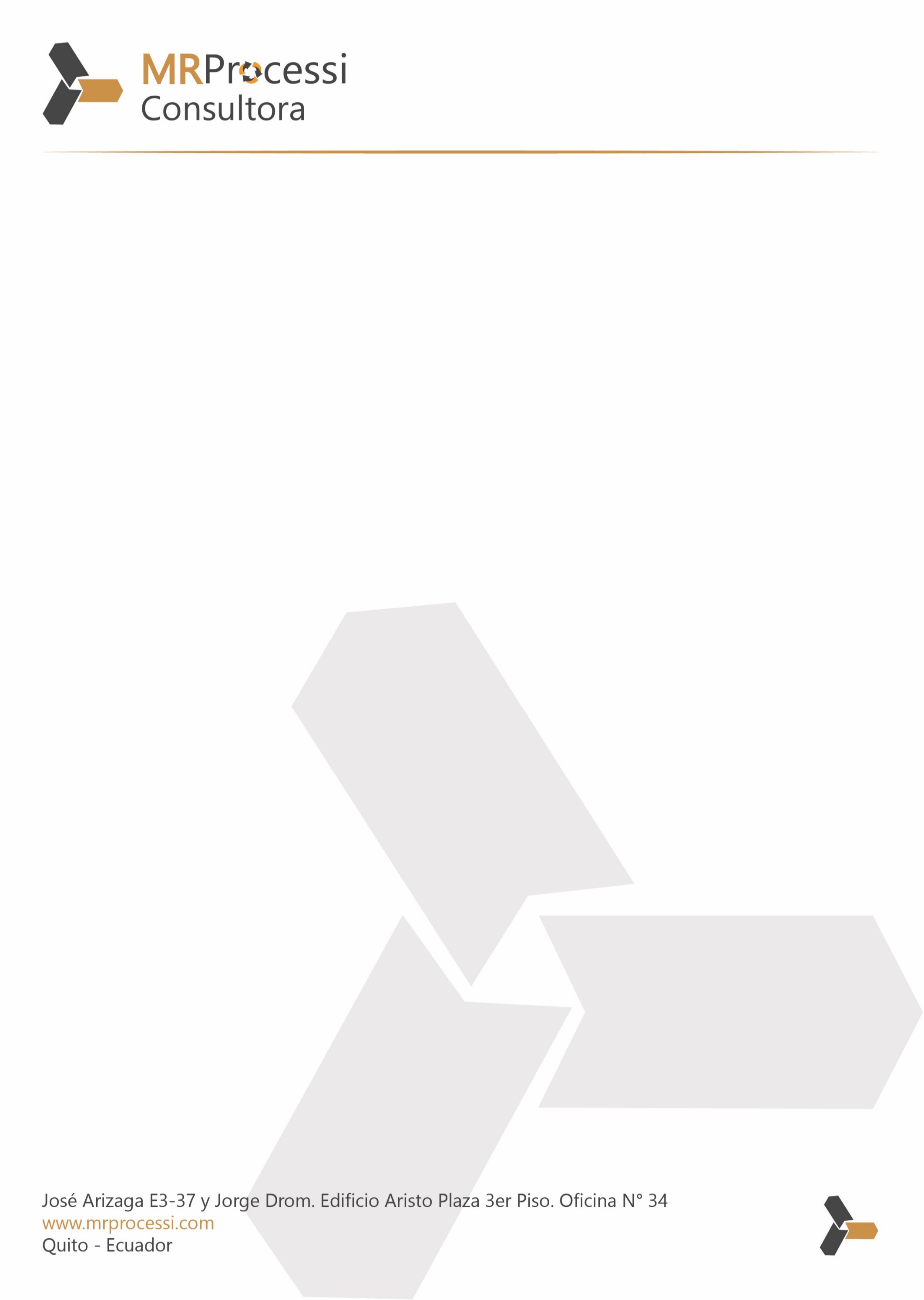 